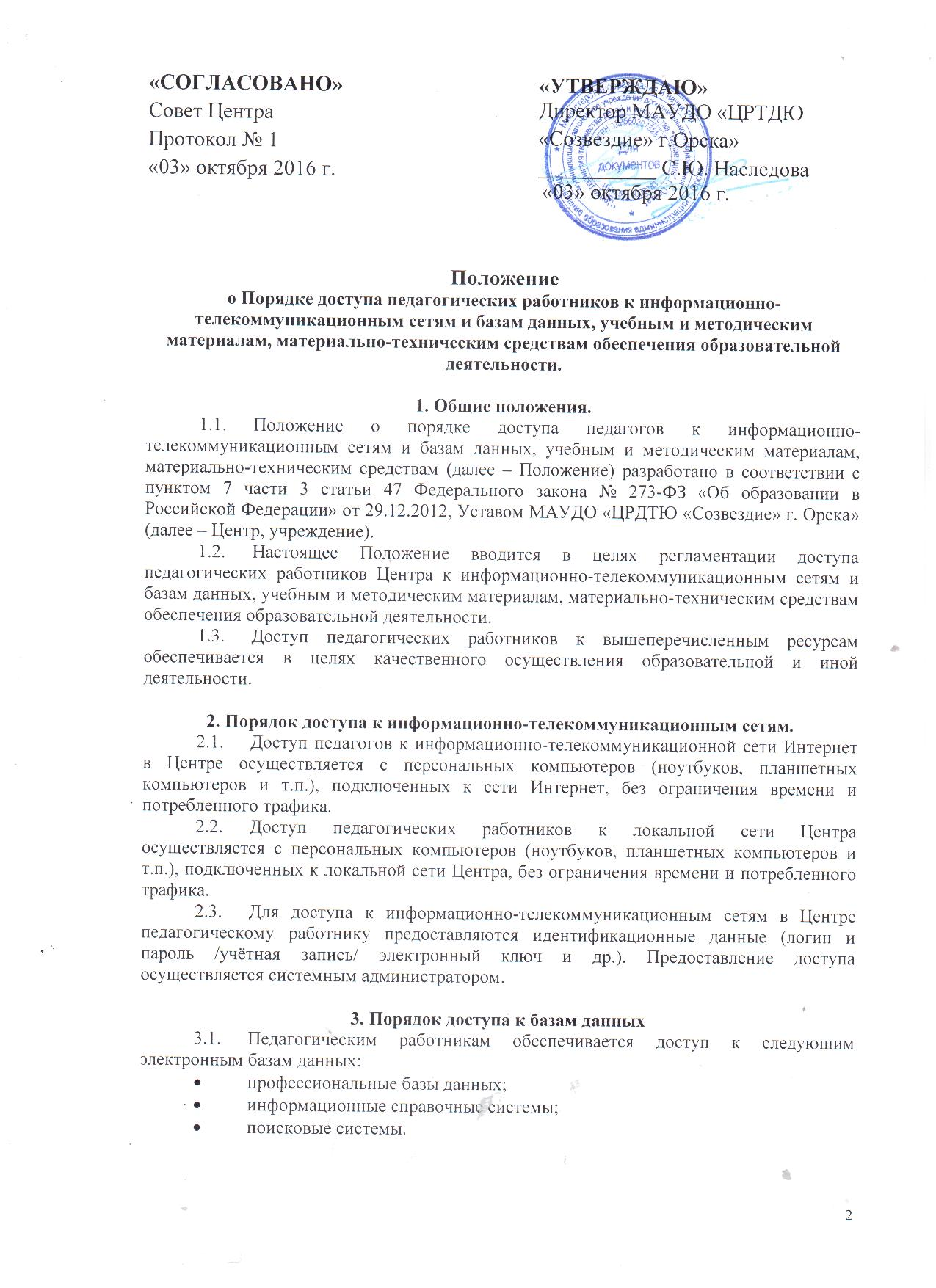 Положение о Порядке доступа педагогических работников к информационно-телекоммуникационным сетям и базам данных, учебным и методическим материалам, материально-техническим средствам обеспечения образовательной деятельности.1. Общие положения.1.1.	Положение о порядке доступа педагогов к информационно-телекоммуникационным сетям и базам данных, учебным и методическим материалам, материально-техническим средствам (далее – Положение) разработано в соответствии с пунктом 7 части 3 статьи 47 Федерального закона № 273-ФЗ «Об образовании в Российской Федерации» от 29.12.2012, Уставом МАУДО «ЦРДТЮ «Созвездие» г. Орска» (далее – Центр, учреждение).1.2.	Настоящее Положение вводится в целях регламентации доступа педагогических работников Центра к информационно-телекоммуникационным сетям и базам данных, учебным и методическим материалам, материально-техническим средствам обеспечения образовательной деятельности.1.3.	Доступ педагогических работников к вышеперечисленным ресурсам обеспечивается в целях качественного осуществления образовательной и иной деятельности.2. Порядок доступа к информационно-телекоммуникационным сетям.2.1.	Доступ педагогов к информационно-телекоммуникационной сети Интернет в Центре осуществляется с персональных компьютеров (ноутбуков, планшетных компьютеров и т.п.), подключенных к сети Интернет, без ограничения времени и потребленного трафика.2.2.	Доступ педагогических работников к локальной сети Центра осуществляется с персональных компьютеров (ноутбуков, планшетных компьютеров и т.п.), подключенных к локальной сети Центра, без ограничения времени и потребленного трафика.2.3.	Для доступа к информационно-телекоммуникационным сетям в Центре педагогическому работнику предоставляются идентификационные данные (логин и пароль /учётная запись/ электронный ключ и др.). Предоставление доступа осуществляется системным администратором.3. Порядок доступа к базам данных3.1.	Педагогическим работникам обеспечивается доступ к следующим электронным базам данных:профессиональные базы данных;информационные справочные системы;поисковые системы.3.2.	Доступ к электронным базам данных осуществляется на условиях, указанных в договорах, заключенных Центром с правообладателем электронных ресурсов (внешние базы данных).4.Порядок доступа к учебным и методическим материалам.4.1	Учебные и методические материалы, размещаемые на официальном сайте, находятся в открытом доступе.4.2	Педагогическим работникам по их запросам могут выдаваться во временное пользование учебные и методические материалы, входящие в оснащение учебных кабинетов.4.3	Выдача педагогическим работникам во временное пользование учебных и методических материалов, входящих в оснащение учебных кабинетов, осуществляется работником, на которого возложено заведование учебным кабинетом.4.4.	Срок, на который выдаются учебные и методические материалы, определяется работником, на которого возложено заведование учебным кабинетом, с учетом графика использования запрашиваемых материалов в данном кабинете.4.5.	При получении учебных и методических материалов на электронных носителях, подлежащих возврату, педагогическим работникам не разрешается стирать или менять на них информацию.5. Порядок доступа к материально-техническим средствам обеспечения образовательной деятельности5.1.	Доступ педагогических работников к материально-техническим средствам обеспечения образовательной деятельности осуществляется:5.1.1. без ограничения к учебным кабинетам, малому актовому залу и иным помещениям и местам проведения занятий во время, определенное в расписании занятий;5.1.2. к учебным кабинетам, малому актовому залу и иным помещениям и местам проведения занятий вне времени, определенного расписанием занятий, по согласованию с работником, ответственным за данное помещение.5.2.	Использование движимых (переносных) материально-технических средств обеспечения образовательной деятельности (проекторы и т.п.) осуществляется по письменной заявке, поданной педагогическим работником (не менее чем за 3 рабочих дня до дня использования материально-технических средств) на имя лица, ответственного за сохранность и правильное использование соответствующих средств.5.3.	Выдача педагогическом работнику и сдача им движимых (переносных) материально-технических средств обеспечения образовательной деятельности фиксируются в журнале выдачи.5.4.	Для копирования или тиражирования учебных и методических материалов педагогические работники имеют право пользоваться копировальным аппаратом. «СОГЛАСОВАНО»Совет ЦентраПротокол № 1 «03» октября 2016 г.«УТВЕРЖДАЮ»Директор МАУДО «ЦРТДЮ«Созвездие» г.Орска»___________ С.Ю. Наследова «03» октября 2016 г.